Declaratieformulier MDO 2023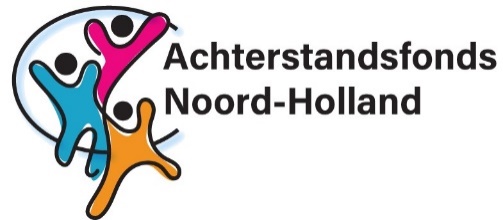 Met dit formulier declareer je jouw multidisciplinaire overleg bij het ASF NH (volgens de beschreven voorwaarden). Mail naar achterstandsfonds@zonh.nl Het ASF NH checkt of deze declaratie binnen de voorwaarden valt. Naam huisartsenpraktijkNaam en functie contactpersoonNaam huisarts of praktijkondersteuner, incl. functie indien anders dan contactpersoon Bankrekeningnummer praktijkDatum MDOInitialen patiënt Geboortejaar patiëntWat was de aanleiding voor het MDO?Welke andere partijen waren bij het MDO aanwezig?   POH-GGZ POH-somatiek sociaal wijkteam case manager wijkverpleging anders, namelijk … at heeft het MDO opgeleverd?